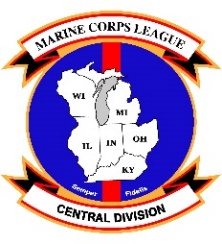 Marine Corps League Central Division ConferenceMarch 17, 18, and 19 2022 Courtyard by Marriott                      	Phone:  1-937-322-3600 		100 South Fountain Ave.		Springfield, Ohio   45502Registration/Strip Ticket Reservation Request (Strip Ticket DEADLINE is 15 Feb. 2022)Pre-Registration only is 15 February 2022 (no charge) Post marked After ($10)Name:           __________________________________________________________        Title (Det./Dept.): ______________________________________________________   Det. Name/#:   ___________________________________   Dept.:_______________Address:       __________________________________________________________       City:              __________________________________________________________State & Zip:  __________________________________________________________Email:	  __________________________________________________________										No.	     Amt.Fri. - Sat., 18th-19th --Hospitality Room Admittance - @ $20.00 ea. 	_____      $_________				Saturday 19th Banquet and Guest Speaker Springfield Police Chief/Marine Lee GrafCheck your choice: Sage Chicken: 		    @ $40.00 ea.  	           ______     $_________	                                          Filet & Chicken Plate:	    @ $50.00 ea.  	           ______     $_________    	            Courtyard Cut Sirloin :	    @ $50.00 ea. 	           ______     $_________                Courtyard Breakfast Bar:    @ $15.00 ea. per day        ______     $_________				 Make check out to “Det. 963, MCL” 		Total Enclosed:          ______     $_________ Contacts:     	Det. 963 Commandant		Det. 963 Paymaster  		Roger D. Smith			John L. Campbell		Phone: 937-536-0711			Phone: 937-215-7165Email: 2ndtanksvet@gmail.com	Email: vietvet65jlc@yahoo.comSend to: 	H. Eugene “Doak” Walker, Detachment 963, Marine Corps LeaguePO Box 925		Springfield, OH 45501-0925      	STATE OF OHIO LAW: NO OPEN ALCOHOL CONTAINERS ALLOWED ON THE HOTEL FIRST FLOOR